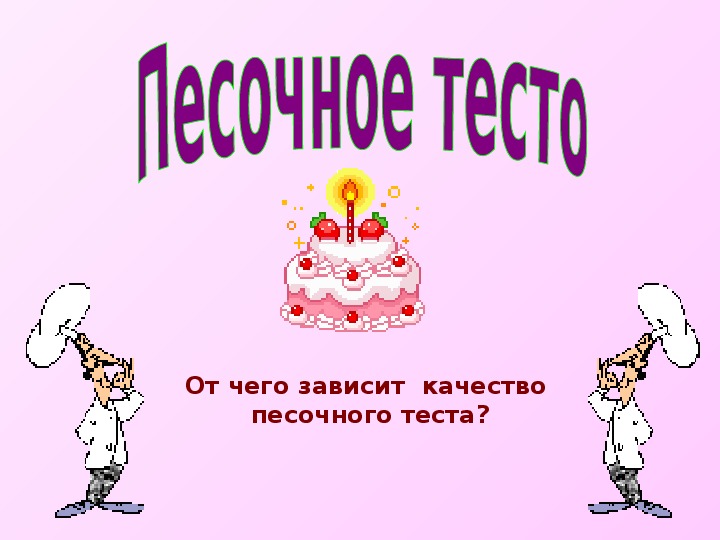 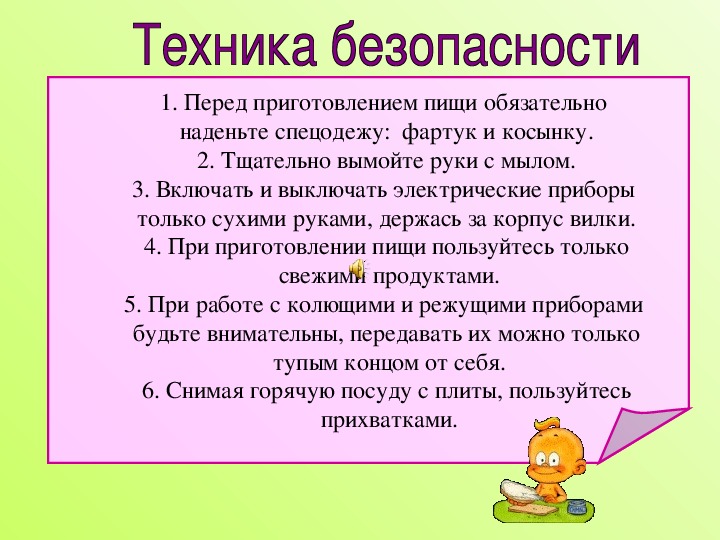 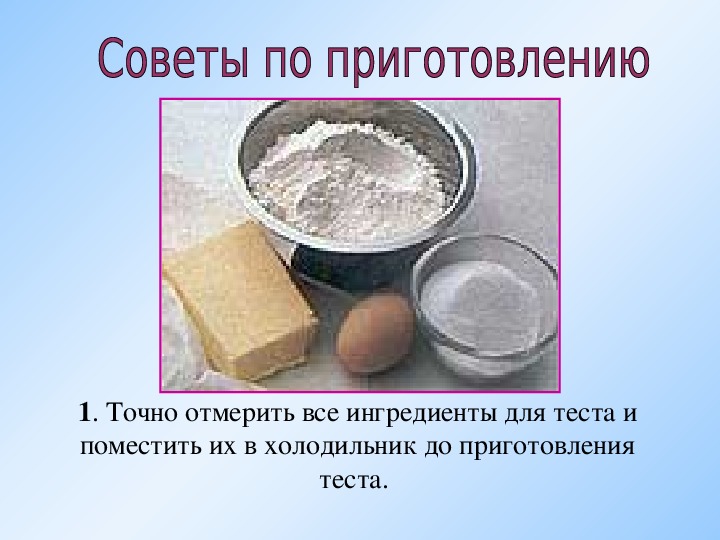 Рецептура песочного полуфабриката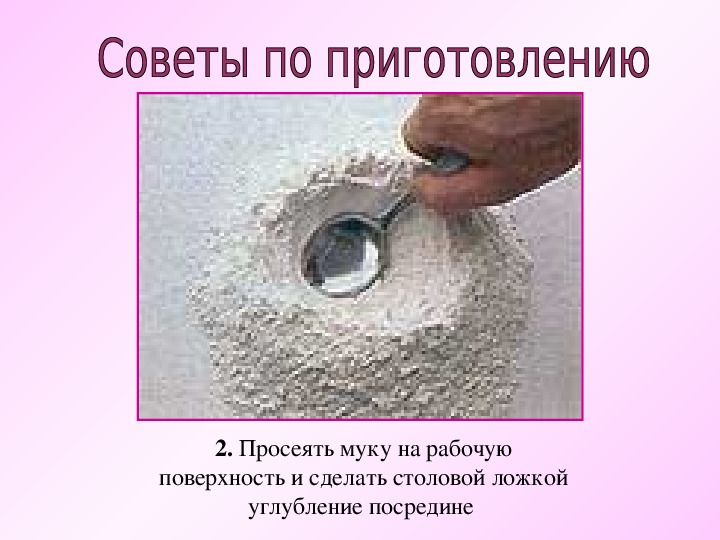 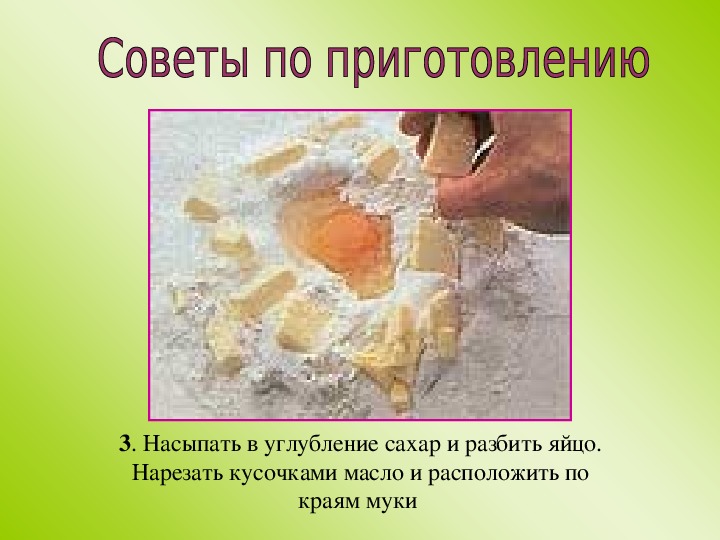 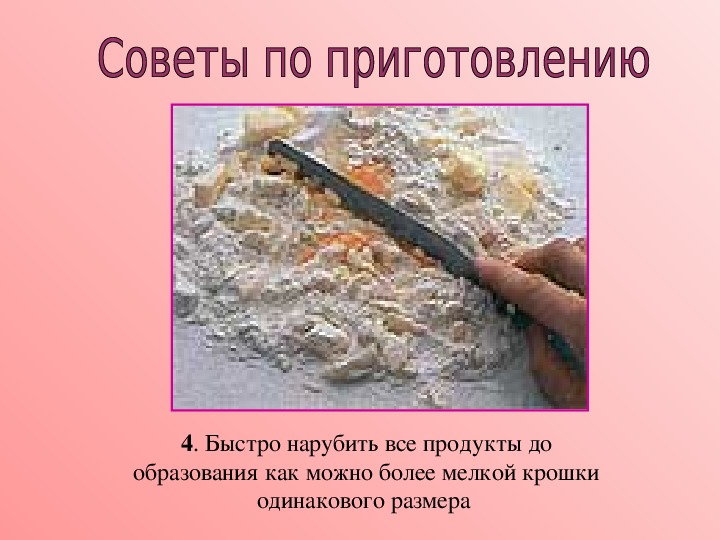 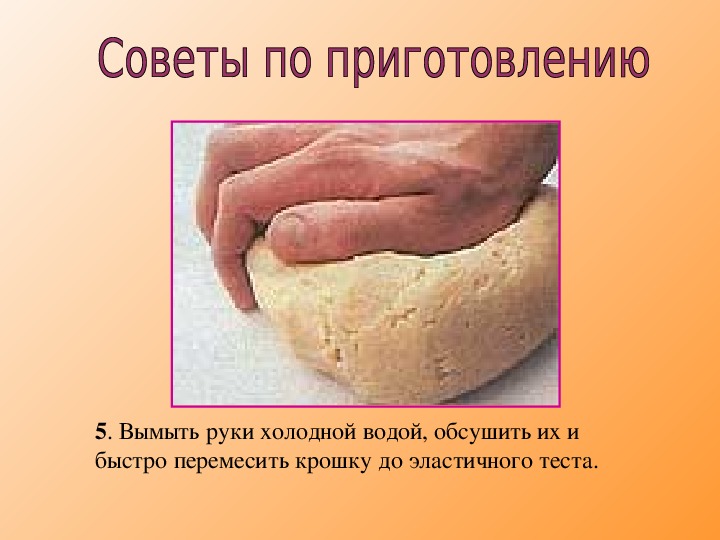 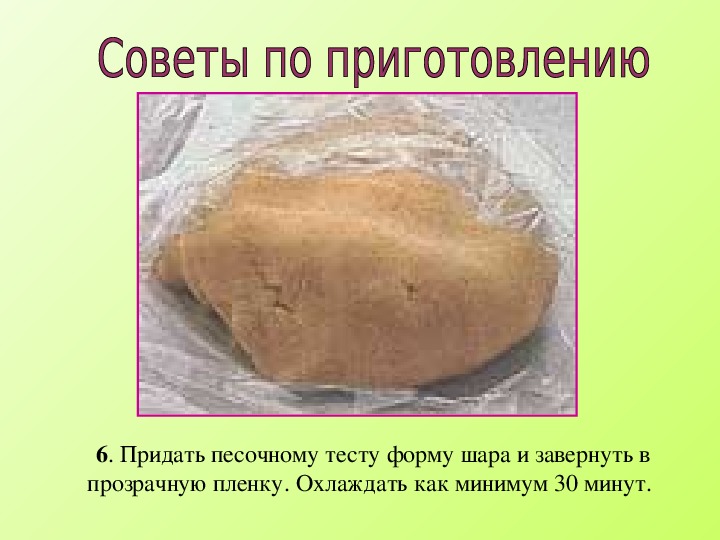 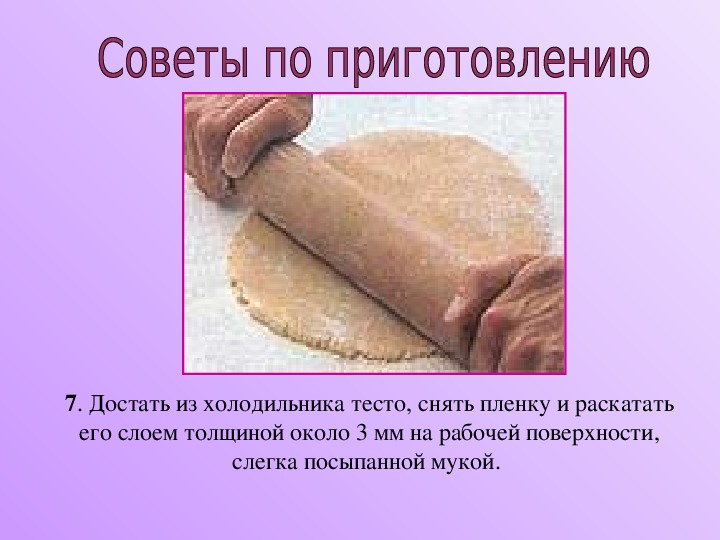 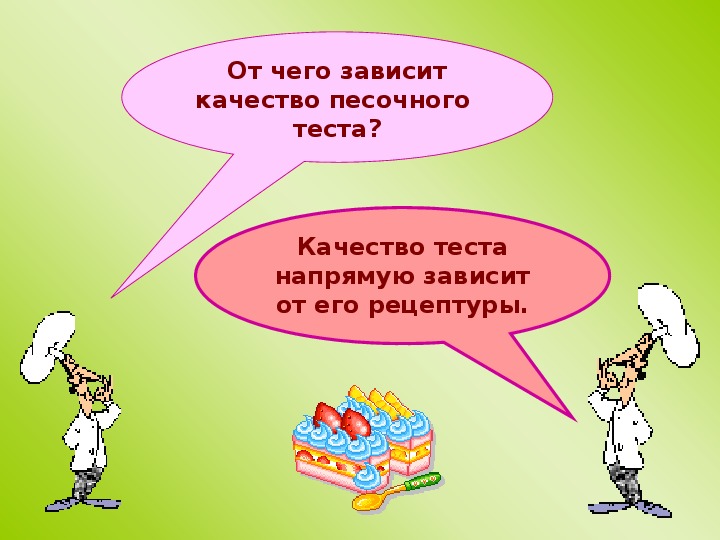 Домашнее задание:Выполните  лабораторную работу, пользуясь выводами, указанными ниже (заполните таблицу).Приготовьте дома песочное печенье.Ответьте на вопросы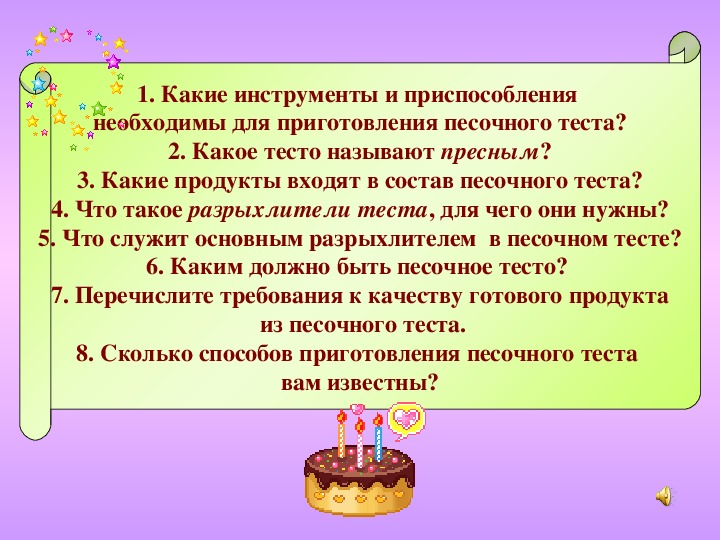 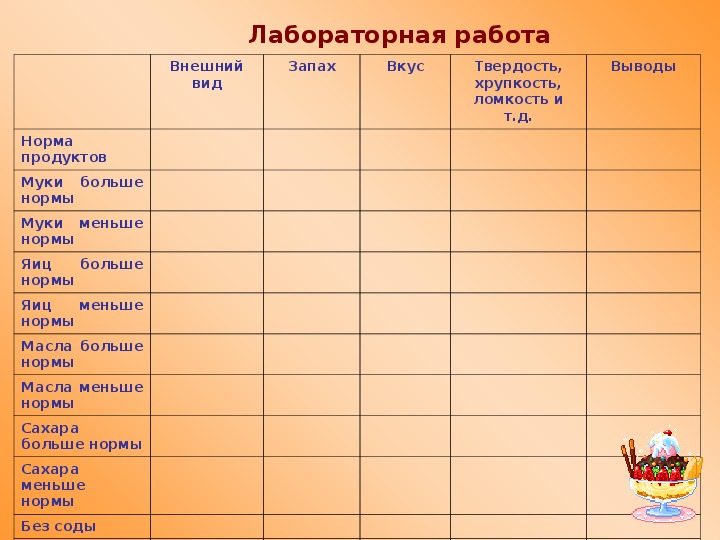 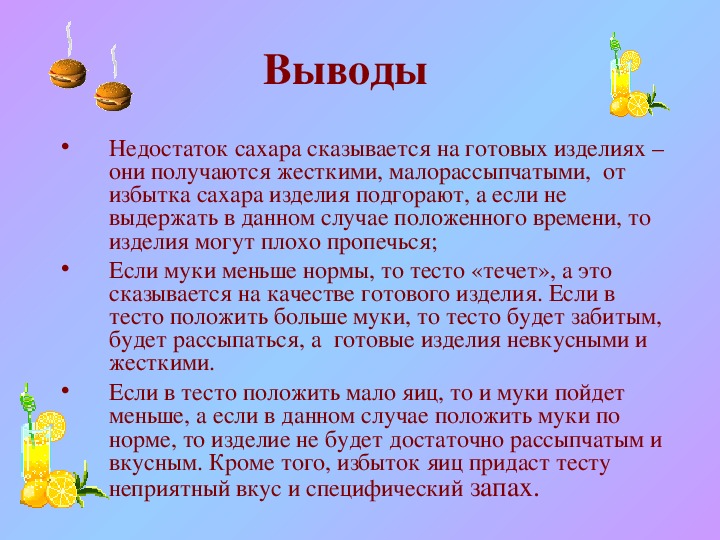 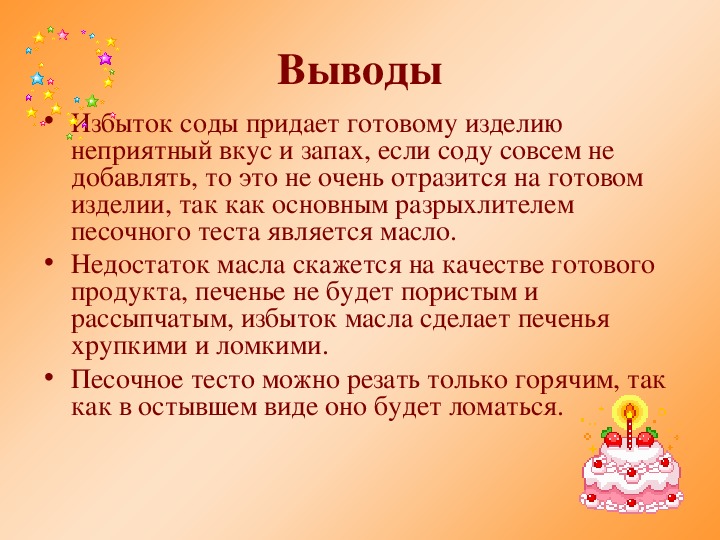 №п/пНаименование продуктовНома в натуре в граммах1Мука в/с5572Масло сливочное или маргарин3093Сахар - песок2064Меланж ( яйцо)72 ( 2шт)5Аммоний углекислый0.56Сода питьевая0.57Соль28Эсенция2Выход:                                                                                    1000г или 1 кг                                                                                                                                   Выход:                                                                                    1000г или 1 кг                                                                                                                                   Выход:                                                                                    1000г или 1 кг                                                                                                                                   